Finanzielles Unterstützungsgesuch an die Kommission Kultur, Freizeit und SportGrundsätzlich: Die Gemeinde unterstützt Anlässe und Projekte mit Bezug zu Münsingen mit finanziellen Beiträgen. Es werden Vereine, Privatpersonen und Institutionen unterstützt, die sich für ein vielfältiges und attraktives Kultur-, Sport und Freizeitangebot im Interesse der Einwohnerinnen und Einwohner von Münsingen einsetzen.Die Kommission für Kultur, Freizeit und Sport (KKFS) prüft die Gesuche und stellt einen entsprechenden Antrag. Die Gesuche werden an der nächstmöglichen Sitzung behandelt.Einreichung Unterlagen und Sitzungsdaten 202422. Januar, 19. Februar, 25. März, 6. Mai, 17. Juni, 19. August, 16. September, 21. Oktober, 25. NovemberDas vollständig ausgefüllte Gesuch inkl. Budget (eigenes Dokument oder ausgefüllte Budget-Vorlage) und allfälligen weiteren Beilagen müssen mindestens 2 Wochen vor dem entsprechenden Sitzungsdatum auf der Gemeinde eintreffen. Später eintreffende Gesuche werden auf die nächste Sitzung verschoben. Bei einem wiederkehrenden Anlass oder Projekt ist die Beilage einer Abrechnung zwingend nötig.Das Gesuch ist einzusenden an: Kommission Kultur, Freizeit und Sport, Schlossstrasse 13, 3110 Münsingen oder per E-Mail an kultur-freizeit@muensingen.ch. Das Formular und die Budget-Vorlage sind auch auf www.muensingen.ch unter Formulare/Downloads zu finden.Wir empfehlen die Beilage von weiterem Informationsmaterial wie Programme, Tätigkeitsbeschrieb, Website Adresse, Zeitungsartikel, Jahresbericht und so weiter. Im Falle einer Unterstützung, kann eine Erfolgskontrolle/ Feedback des Anlasses eingefordert werden. Datum: Unterschrift:  (Bild mit Unterschrift einfügen oder ausdrucken und unterschreiben)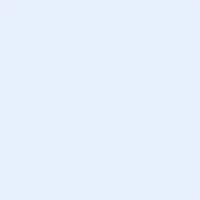 Durch die Gesuchsteller auszufüllenName / Titel des Gesuches:Beteiligte Personen / Gruppierungen:Kontaktadresse / Telefon / E-Mail / Website (wenn vorhanden):Thematischer Schwerpunkt (mehrere Möglichkeiten):Alters- und Zielgruppen (mehrere Möglichkeiten):Teilnehmervolumen Total: Profitiert die Münsinger Bevölkerung besonders von diesem Angebot? Inwiefern?Ort / Datum / Uhrzeit der Durchführung:Einmaliger oder wiederkehrenden Anlass:  Einmalig	 Wiederkehrend - wie oft/Zeit? Falls der Anlass/das Projekt bereits einmal stattgefunden hat, legen Sie bitte die Abrechnung vom letzten Mal bei.Welche Massnahmen wurden bereits unternommen, damit der Anlass/das Projekt möglichst selbsttragend wird?Gewünschter Betrag: ** Bitte legen Sie dem Gesuch einen Einzahlungsschein bei oder geben Sie unten die Bank- resp. Postverbindung an: Projektkosten / Budget:Bitte füllen Sie die Budget-Vorlage aus oder reichen sie ein eigenes Budget ein.Ein Gesuch ohne eine Budgetzusammenstellung mit mindestens folgenden Angaben kann nicht berücksichtigt werden: Aufwände, Einnahmen, unentgeltliche Eigenleistung, Ergebnis (Ertrags-/ Aufwandsüberschuss)